ContexteCe projet répond à une problématique financière pour beaucoup d’étudiantes-athlètes qui souhaitent poursuivre leurs études et leur carrière sportive au niveau universitaire, mais qui malheureusement n’arrivent pas à payer leur frais de scolarité, leur logement ou encore parfois de quoi manger.ObjectifsL’objectif de ce projet est de supporter financièrement 1 à 2 étudiantes par an dans leur projet d’étude et de carrière sportive universitaire.Le soutienLe soutien prendra la forme d’une bourse scolaire ou d’un support financier pour le logement/les allocations mensuelles.Le montant de chaque bourse sera entre 3 000 $ et 5 000 $.Les critères de sélectionLes critères de sélection pour l’attribution des bourses d’étude sont les suivants :– Le niveau de précarité– L’engagement– La qualité des résultats scolaires au CEGEP ou secondaire.Ces critères seront évalués sur la base d’un dossier de candidature et d’un entretien.Le dossier de candidature sera accompagné d’une lettre de référence venant d’un(e) entraineur(se), un(e) professeur(e) ou un(e) mentor(e).Les dossiers sont à envoyer par mail à julie@kbfcanada.ca. Qui es-tu ? 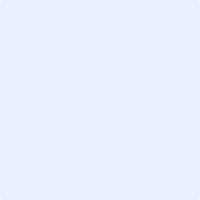 Comment pouvons-nous te contacter ? Tes activités, rêves, talents et hobby’sLis attentivement chaque question, prends ton temps, réponds de façon claire et complète, et surtout, sois toi-même.Que fais-tu pendant ton temps libre ? Pratique régulière d’un sport, engagement dans la société par exemple comme bénévole, lecture, jeux vidéo, etc.  As-tu déjà travaillé en parallèle de tes études? Si oui, explique.Parle-nous de quelque chose que tu as fait ou réalisé et dont tu es particulièrement fier(e). Quand était-ce ? Qu’as-tu fait ? Dis-nous-en plus. Études universitaires : quelles études universitaires souhaites-tu entreprendre en septembre et où ? Pourquoi ?  As-tu déjà une idée du métier que tu souhaiterais faire ? Pourquoi ? Témoignage d’un professeur, coach, encadrant ou éducateurComplète ton dossier en demandant à un adulte que tu côtoies et qui peut nous parler de toi de nous soumettre une recommandation. Exemples d’adultes auxquels tu peux t’adresser pour cette demande : un professeur de ton école, un coach de ton club de sport, un éducateur, un professeur de musique, etc. Cette personne ne fait pas partie de ta famille ni de ton cercle d’amis.Comment le jeune que vous soutenez correspond aux objectifs globaux du Fonds pour le Basketball Féminin ? Quelles sont les raisons pour lesquelles vous soutenez sa candidature ? Veuillez décrire les compétences et qualités du jeune qui démontrent son engagement : comportement, attitude, compétences sociales, enthousiasme, dynamisme, capacité d’apprentissage, volonté, persévérance, etc. Comment soutenez-vous le jeune dans sa démarche ? Vous disposez de l’espace ci-dessous pour votre recommandation (1 page maximum).Comment se passe ta scolarité ?Dis-nous-en plus sur ton parcours dans le secondaire ou au CEGEP ces trois dernières années.Quelles sont les matières que tu préfères ? Explique-nous pourquoi.Quelles sont les matières que tu aimes le moins ? Explique-nous pourquoi. Es-tu satisfait (e) de tes résultats scolaires ?   Très satisfait  Satisfait  Pas satisfait  Pas du tout satisfaitPourquoi ?N’oublie pas de nous envoyer deux relevés de notes avec ce dossier de candidature : celui de la dernière année complète, et le plus récent de l’année scolaire en cours.À la maison
Coche la réponse qui correspond à ta situation :  Mes parents vivent ensemble dans la même maison;  Mes parents ne vivent pas ensemble;  L’un de mes parents est décédé;   Mes deux parents sont décédés;   Je n’ai pas de contact avec mes parents  Je vis chez mes deux parents à la même adresse;  Je vis en alternance chez mon père et chez ma mère (garde alternée);  Je vis chez mon père;  Je vis chez ma mère;   Je vis dans une famille d’accueil;  Je vis dans un centre d’accueil;   Je vis seul(e);	  Je vis chez un autre adulte. Lequel ?    
Dis-nous-en plus sur tes parents ou tuteurs (personnes responsables de toi) en complétant le tableau ci-dessous. Si tu as des frères et/ou des sœurs, dis-nous-en plus à leur sujet en complétant le tableau ci-dessous. Quelle(s) langue(s) parles-tu à la maison ? As-tu un ordinateur à la maison ?   Oui   NonAs-tu une connexion internet à la maison ?   Oui   NonLa boursePourquoi as-tu introduit ta candidature pour obtenir la bourse du Fonds pour le Basketball Féminin ? Explique-nous pourquoi tu as besoin d’une aide financière supplémentaire.Pour quelles types dépenses et pour quels montants ?Reçois-tu déjà une aide financière aux études?  Oui   NonSi oui, préciser.Souhaites-tu nous communiquer d’autres informations ? ------------------------------------------------------------Dossier de candidatureFonds pour le Basketball FémininTon prénomTon nomTa date de naissance (dd/mm/yyyy)Dans quelle ville es-tu né(e) ? Dans quel pays es-tu né(e) ?   Au Canada  En   (pays de naissance)et je réside au Canada depuis     (année.s).Quel est ton statut (Canadien ou résident permanent) ?Ton adresse e-mailTon numéro de téléphone cellulaireRue et appartementNuméro de rueNuméro de rueCode postalVilleProvinceProvinceVotre nomNuméro de téléphoneAdresse e-mailLien par rapport au jeuneAnnée scolaire Orientation Année (ex. 1ère année)Nom de l’établissement2022-20232021-20222020-2021Mère/TutricePère/TuteurPrénomNomÂgeLieu de naissanceEmploi actuelDiplôme le plus élevé obtenu Dans quel pays a-t-il/elle obtenu son diplôme ? Nom et prénom
Qui est-ce ? Frère, soeur, demi-frère, demi-soeur AgeSituation scolaire ou professionnelleIndique l’emploi actuel et/ou l’année scolaire en cours (+ l’orientation)Liste de vérification : ton dossier est-il complet ?Tu as répondu à toutes les questions ; Tu as rajouté une copie de deux relevés de notes : Le relevé de notes de la dernière année complète.Le plus récent relevé de notes de l’année scolaire en cours.Déclaration du candidatJ’ai lu et je comprends les critères d’admissibilité de la bourse.Dans le cas où j’obtiendrai une bourse, je m’engage à maintenir le statut d’études exigé dans les critères d’admissibilité de la bourse, et ce pour l’année scolaire en cours.J’atteste que les informations fournies ci-dessus ainsi que les documents requis sont exacts, véridiques et complet.